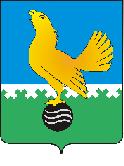 МУНИЦИПАЛЬНОЕ ОБРАЗОВАНИЕ Ханты-Мансийского автономного округа-Югрыгородской округ Пыть-ЯхАДМИНИСТРАЦИЯ ГОРОДАП О С Т А Н О В Л Е Н И ЕО внесении изменений в постановление администрации города от 12.08.2022 №359-па «Принятие на учет гражданв качестве нуждающихся в жилых помещениях»В соответствии с Федеральным законом от 27.07.2010 № 210-ФЗ «Об организации предоставления государственных и муниципальных услуг», Федеральным законом от 14.07.2022 №236-ФЗ «О Фонде пенсионного и социального страхования Российской Федерации», постановлением Правительства Российской Федерации от 15.08.2022 №1415 «О внесении изменений в некоторые акты Правительства Российской Федерации», внести в постановление администрации города от 12.08.2022 №359-па «Об утверждении административного регламента по предоставлению муниципальной услуги «Принятие на учет граждан в качестве нуждающихся в жилых помещениях»» следующие изменения:  Абзац 2 пункта 2.32 приложения к постановлению изложить в следующей редакции:«2.32 Форматно-логическая проверка сформированного запроса осуществляется единым порталом автоматически на основании требований, определяемых органом (организацией), в процессе заполнения заявителем каждого из полей электронной формы запроса. При выявлении единым порталом некорректно заполненного поля электронной формы запроса заявитель уведомляется о характере выявленной ошибки и порядке ее устранения посредством информационного сообщения непосредственно в электронной форме запроса».Пункт 2.35 приложения к постановлению изложить в следующей редакции:«2.35 Заявителю обеспечивается по его выбору возможность получения результата предоставления муниципальной услуги в форме:- электронного документа, подписанного уполномоченным должностным лицом с использованием усиленной квалифицированной электронной подписи;- документа на бумажном носителе, подтверждающего содержание электронного документа, направленного Уполномоченным органом, в МФЦ;- получения с использованием единого портала электронного документа в машиночитаемом формате, подписанного усиленной квалифицированной электронной подписью со стороны Уполномоченного органа».3. Абзац 4 пункта 2.3 приложения к постановлению изложить в следующей редакции:« - Фондом пенсионного и социального страхования Российской Федерации в части проверки соответствия фамильно-именной группы, даты рождения, СНИЛС, сведений о страховом стаже застрахованного лица, сведений об инвалидности из Единой государственной информационной системы социального обеспечения;».Отделу по внутренней политике, связям с общественными организациями и СМИ управления внутренней политике (О.В. Кулиш) опубликовать постановление в печатном средстве массовой информации «Официальный вестник».5. Отделу по обеспечению информационной безопасности                                      (А.А. Мерзляков) разместить постановление на официальном сайте администрации города в сети «Интернет».6. Настоящее постановление вступает в силу после его официального опубликования, за исключением пункта 3 настоящего постановления, который вступает в силу с 01.01.2023.7. Контроль за выполнением постановления возложить на первого заместителя главы города.Глава города Пыть-Яха                                                                А.Н. Морозов 